Конспект итогового занятияпо развитию речи во второй младшей группе«Прогулка по весеннему лесу»Цель:Выявить уровень речевого  развития  детей.Определить объем словарного запаса детей по темам «Лесные обитатели и их детеныши» и «Весна».Задачи.Образовательные:закреплять умение отвечать на вопросы полным предложением; составлять предложения по сюжетным картинкам;читать наизусть знакомое произведение;употреблять существительные  спредлогами;использовать  имена существительные во множественном числе;закрепить знание названий и назначения предметов одежды и обуви;продолжать учить детей отгадывать загадки;упражнять в звукоподражании.Развивающие:развивать связную речь;речевой слух, речевое дыхание;внимание, наблюдательность;мелкую и общую моторику.Воспитательные:воспитывать любовь к животным;интерес к окружающему миру.Оборудование:схема для зрительной  гимнастики;сюжетные картинки на тему «Весна», «Дикие животные с детенышами»;картинки-загадки  «Кто где спрятался?»;грецкие орехи в скорлупе;мяч;картинки диких животных на каждого ребенка;интерактивная доска.Ход занятия-Ребята, сегодня мы пойдем на прогулку не на наш участок, а в лес.Надевайте свои шубы, теплые шапки, да варежки с рукавицами не забудьте. -Вы не согласны?- Почему? (Ответы детей).-Да, вы правы, уже давно пришла весна, стало тепло и нам не нужна теплая зимняя одежда. А какую одежду наденем для весенней прогулки? (Ответы детей).-Как называется такая одежда, которую мы носим весной?  -Правильно. Весенняя одежда.-А какую обувь наденем сегодня? (Ответы детей). -А теплые сапоги нужны для какого времени года?  -Да. Теплые сапоги нужны зимой. -Ну что, все оделись и готовы? Тогда в путь!Вставайте парами и пойдем на прогулку в лес.Читаю стихотворение «Весна».Колокольчиком хрустальным Зазвенела вдруг весна. Вот уже и лес печальный Пробудился ото сна.Песенку скворец заводит — И ему тут равных нет. Закружился в хороводе На полянке первоцвет.(Дети подходят к интерактивной доске, где полукругом стоят стулья.На экране изображение  весеннего леса.)-Вот мы и добрались  до лесной полянки. А как красиво весной в лесу. Давайте присядем, отдохнем и расскажем о весне.Внимательно рассмотрите картину и скажите, что на  ней изображено.  ( Детям, испытывающим затруднения, предлагаюнаводящие вопросы.)-Ой, ребята, что-то потемнело. Это тучи закрыли солнышко. Давайте позовем солнышко, прочитаем хором закличку «Солнышко-ведрышко»:Солнышко, снарядись! Красное, покажись! Выйди из-за тучи, Дам орехов кучу!-А у меня есть корзинка с орехами. Посмотрите, как много орехов-целая куча. Возьмите по одному. Давайте поиграем с ними, сделаем массаж рук.Самомассаж рук -Покатайте орешек между ладошками. Между пальчиками. Протяните ладошки с орешками солнышку. А теперь сложите орехи в корзину. Сколько орехов? Много, целая куча!А вот и солнышко выглянуло из-за туч. А нам пора продолжить прогулку.-А где же лесные жители? Они нас немного боятся, вот и спрятались. Давайте попробуем их отыскать.Работа по картинкам-загадкам  «Кто где спрятался?»-Посмотрите на экран.Как вы думаете, кто спрятался за деревом? -За деревом спрятался медведь.Давайте скажем все вместе.-Как вы догадались? -Видны лапы. -Чьи это лапы?- Медвежьилапы. (На экране из-за дерева появляется медведь.)-А из-за кустачей хвост выглядывает?- Лисий хвост. -Кто за кустом спрятался? -За кустом спряталась лиса. (Выходит лиса.)Давайте скажем все вместе.-А это чьи ушки выглядывают? -Заячьи.-Кто же там спрятался?-Там спрятался заяц. (Прыгает заяц.)Давайте скажем все вместе.-Продолжим нашу прогулку.Гимнастика для глаз «По разноцветным тропинкам».-Ребята, чтобы наши глазки отдохнули, сначала пройдите по синей тропинке, затем по красной тропинке, поверните и продолжайте путь  по зеленой тропинке.Вот и отдохнули наши глазки.-А теперь встаньте в круг. Я буду кидать вам мяч, а вы будете называть обитателей леса, которых знаете.Дидактическое упражнение «Жители леса»Дети садятся. У каждого ребенка под стулом карточка с изображением дикого животного.-Дети, возьмите под своим стулом картинку и рассмотрите ее.Знаете ли вы ктогде живет?Дидактическое упражнение «Кто где живет?» (Дети показывают свою карточку и называют, кто где живет.)-Волк живет в логове.    (Отвечает один ребенок, затем повторяем все вместе.)-Белка живет в дупле.-Медведь живет в берлоге. -Лиса живет в норе.-Птица живет в гнезде.-Молодцы. Давайте немного отдохнем.Физкультминутка Три медведя шли домой. Папа был большой-большой. Мама чуть  поменьше ростом, А сынок малютка просто. Очень маленький он был, С погремушками ходил.-Ребята, а вы знаете, как называются детеныши разных животных?Давайте назовем их.Дидактическое упражнение «Назови детенышей»(На экране появляются картинки диких животных с их детенышами.)-Детеныши волка — волчата.(Хоровое и индивидуальное проговаривание.)-Детеныши зайца — зайчата.-Детеныши ежа — ежата.-Детеныши лисы — лисята.-Детеныши медведя — медвежата.-Детеныши белки — бельчата.-Ребята, вставайте в круг. Поиграем с вами в игру «Кто позвал?».-Вы помните, что нужно кричать в лесу, если отстанешь от взрослых, потеряешься? -Правильно.  « Ау!» -Закрывайте глаза, тоткого я  коснусь,  громко скажет: «Ау!».Вы должныузнать  по голосу, кто вас позвал.-Молодцы. Коль уж вы такие догадливые, помогите отгадать загадки. И к отгадкам добавьте голос — кто как говорит, какие звуки издает.Отгадывание загадок со звукоподражанием.В шар свернулся под ногами.На спине с тремя грибами.Не споткнись — вдруг упадешь!Это же колючий … еж.  Правильно. Давайте пофыркаем как еж.   Звукоподражание: ф-ф-ф.До ушей зеленый рот,В камышах она живет.И в болоте хохотушкаГромко квакает … лягушка.    Звукоподражание:  ква-ква.Солнца яркого боится.Ночью - хищник эта птица.Ловко мышь найдет в траве.Говорим мы о … сове.     Звукоподражание: у-ух.Тук да тук, тук да тук,Что в лесу за странный стук?Лес очистить от жучков -Проще пары пустячков!Леса друг - приятель.Пёстрый, острый… дятел.  Звукоподражание: тук-тук.У этой птицы нет гнезда,Но это вовсе не беда.И на деревьях у опушкиНам кто «ку-ку» поет? … Кукушка.  Звукоподражание: ку-ку.-Какие вы молодцы! Все загадки отгадали. Но кукушка не спроста куковала. Она напоминает нам о том, что прогулка наша подошла к концу и пора  возвращаться обратно в детский сад.-Вам понравилась прогулка в лес?-А что понравилось больше всего?-Молодцы, мне тоже очень понравилось гулять с вами в весеннем лесу.А корзинку с  орешками мы возьмем  и домой  отнесем.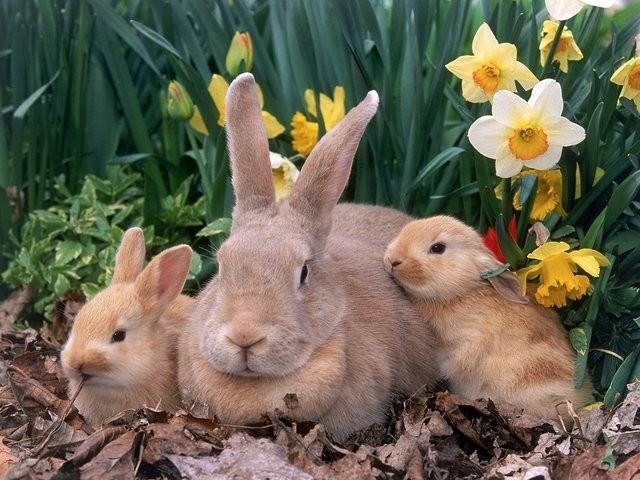 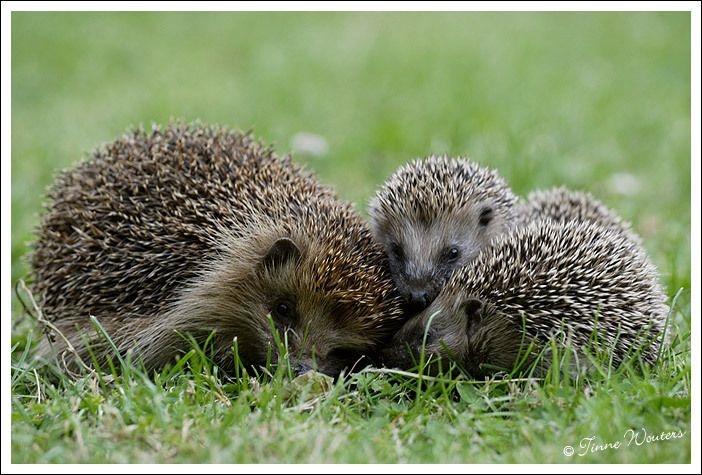 